Notes on ForcesDynamics- something moving
Statics- not movingA force is a vector quantity (magnitude and direction).
Forces are measured in Newtons (A newton is made up of a mass and an acceleration). Forces at a distance- field forces – gravity, static electricity, etc.  Newton’s 3 lawsLaw of Inertia- an object at rest tends to stay at rest and an object in motion tends to stay in motion, unless operated on by a net external force.Force = mass X acceleration (F=ma)For every action, there’s an equal and opposite reaction. Free Body DiagramsA picture of a situation with all the forces labeled on the diagram.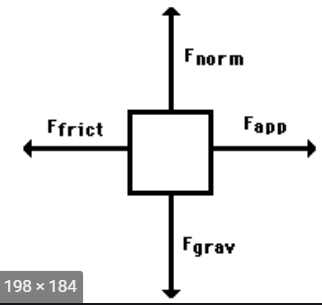 Friction- a force operating opposite of the motion of the object.